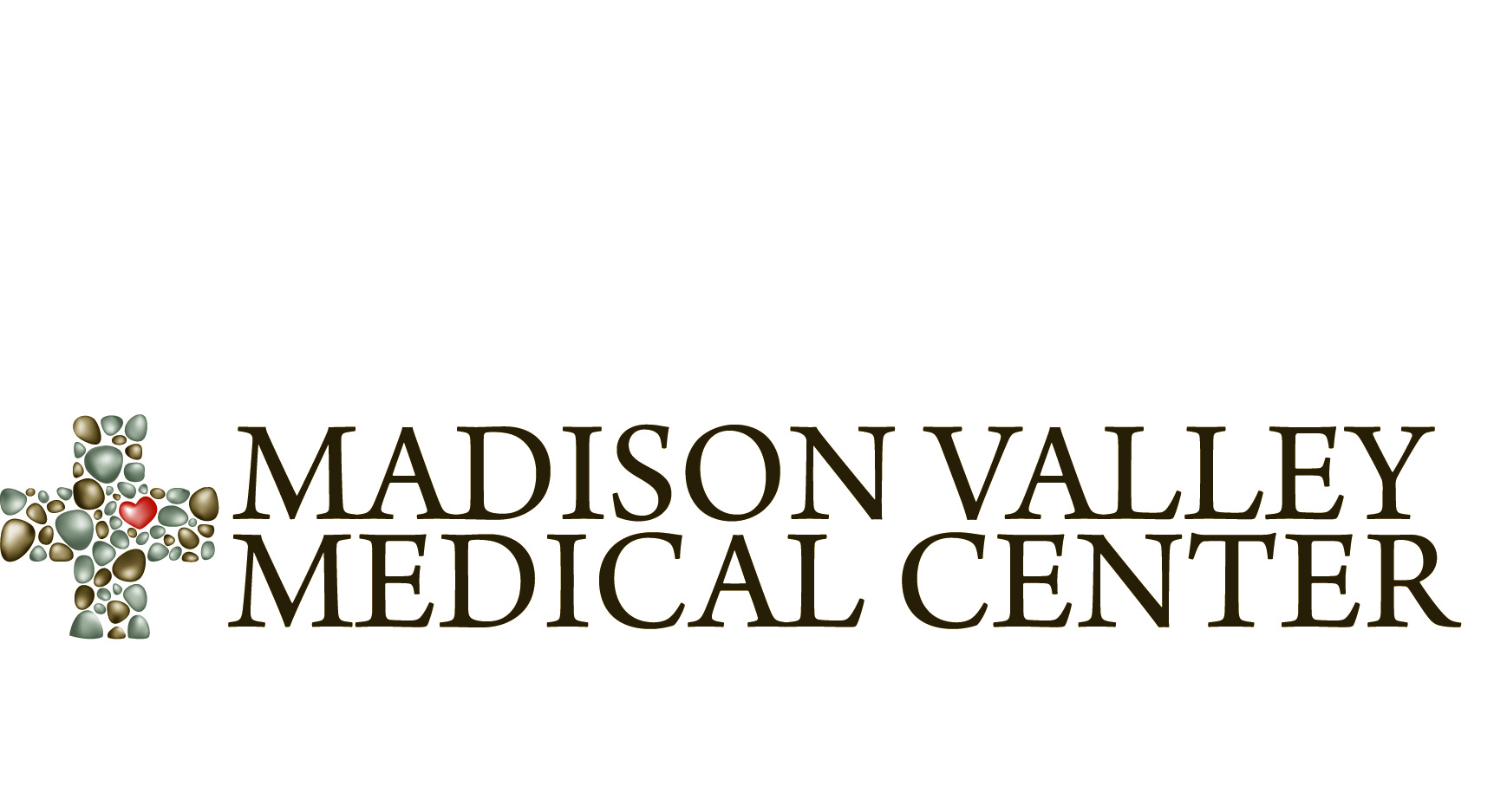 June 17, 2014Dear	:Our records indicate that you have not been seen by one of our providers at Madison Valley medical Center since 04/19/12.  Medicare does recommend and pay for an annual exam.   An annual exam does allow better health and disease management.  As always, should you wish to be removed from our reminder list or have seen a different medical provider, please notify us so that we can make those changes in your medical record.We understand that healthcare can be very expensive when it comes to payments out-of-pocket.  Madison Valley Medical Center does have a Financial Assistance Program to assist you in defraying this cost for qualifying patients. Should you have any questions regarding this letter, wish to make an appointment or update our records please call 406-682-4223.  Regards,Janine Clavadetscher, RNClinical Care CoordinatorMadison Valley Medical Center305 N. MainEnnis, Montana  59729406-682-4223406-682-3874  FAXjaninec@mvmedcenter.org